 LASSWADE ARCHERY CLUB CODE OF CONDUCT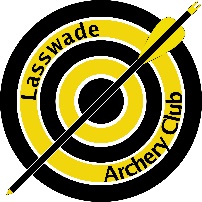 Everyone has a responsibility to promote high standards of behaviour in Archery.Each of us have a large part to play and is the reason why we are asking every member to follow a Code of Conduct.This Code of Conduct applies to all Club Members when participating in and administering the sport of Archery, at any location.Expected Minimum Standards of Behaviour and ConductAs a Lasswade Club Member I will:Respect the spirit of fair play in ArcheryAdhere to the “Rules of Shooting” and the spirit of ArcheryDisplay and promote high standards of behaviourPromote fair play - I won't cheat, complain or waste timeEndeavour to ensure the sport is enjoyable to everyoneAccept success and failure, victory or defeat with dignityEnsure public discussion of Archery is always positive and supportiveRespect the rights, dignity and worth of my fellow archersSpeak to my fellow archers, coaches, judges and officials with respectRemember we all make mistakesAlways respect the confidentiality of other archersRespect the volunteers that run everything and help them where possibleTreat other people's data with utmost privacyAlways have the best interests of my fellow archers at heartAlways protect my own safety and the safety of othersNever participate when under the influence of alcohol or drugsPlace the well-being, safety and enjoyment of each archer above everythingProtect others involved in Archery from verbal or physical violence and threatening or intimidating behaviourNever engage in or tolerate offensive, insulting, or abusive language; bullying, intimidation or harassment, verbally or on social media such as FacebookAbide by Archery GB and Scottish Archery's Rules and Policies including:Policy for Safeguarding Children and Young PeoplePolicy for Safeguarding AdultsPolicy on EqualityPolicy on Anti-dopingThe Bribery ActTake personal responsibility to advise the relevant persons and authorities with changes to my personal informationBreaking the Code of ConductBy joining Lasswade Archery Club everyone agrees to abide by this Code of Conduct and those of Archery GB, Scottish Archery and the Eastern Area (The Governing Bodies).The Governing Bodies therefore have the right to investigate and take disciplinary action as in line with their disciplinary policies, regulations and procedures, against any alleged breaches of this Code of Conduct or their policies, rules, regulations and procedures which may bring that Governing Body into disrepute.